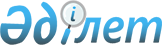 О внесении изменения в решение Мугалжарского районного маслихата от 12 декабря 2017 года № 133 "Об определении размера и порядка оказания жилищной помощи в Мугалжарском районе"
					
			Утративший силу
			
			
		
					Решение Мугалжарского районного маслихата Актюбинской области от 14 ноября 2023 года № 122. Зарегистрировано Департаментом юстиции Актюбинской области 16 ноября 2023 года № 8444. Утратило силу решением Мугалжарского районного маслихата Актюбинской области от 5 апреля 2024 года № 177
      Сноска. Утратило силу решением Мугалжарского районного маслихата Актюбинской области от 05.04.2024 № 177 (вводится в действие по истечении десяти календарных дней после дня его первого официального опубликования).
      Мугалжарский районный маслихат РЕШИЛ:
      1. Внести в решение Мугалжарского районного маслихата "Об определении размера и порядка оказания жилищной помощи малообеспеченным семьям (гражданам) в Мугалжарском районе" от 12 декабря 2017 года № 133 (зарегистрированное в Реестре государственной регистрации нормативных правовых актов под № 5770) следующее изменение:
      в приложении к указанному решению:
      подпункт 10) пункта 12 изложить в следующей новой редакции:
      "10) выплата компенсации повышения тарифов абонентской платы за оказание услуг телекоммуникаций социально защищаемых гражданам осуществляется в соответствии с Приказом Министра цифрового развития, инноваций и аэрокосмической промышленности Республики Казахстан от 28 июля 2023 года № 295/НҚ "Об определении размера и утверждении Правил компенсации повышения тарифов абонентской платы за оказание услуг телекоммуникаций социально защищаемым гражданам (зарегистрирован в Реестре государственной регистрации нормативных правовых актов под № 33200).".
      2. Настоящее решение вводится в действие по истечении десяти календарных дней после дня его первого официального опубликования.
					© 2012. РГП на ПХВ «Институт законодательства и правовой информации Республики Казахстан» Министерства юстиции Республики Казахстан
				
      Председатель маслихата Мугалжарского района 

Б. Кадралин
